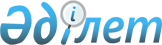 Об утверждении коэффициентов зонирования, учитывающих месторасположение объекта налогообложения в населенных пунктах Созакского районаПостановление акимата Созакского района Туркестанской области от 27 ноября 2023 года № 302. Зарегистрировано в Департаменте юстиции Туркестанской области 28 ноября 2023 года № 6409-13
      Примечание ИЗПИ!
      Настоящее постановление вводится в действие с 01.01.2024.
      В соответствии с пунктом 6 статьи 529 Кодекса Республики Казахстан "О налогах и других обязательных платежах в бюджет", пунктом 2 статьи 31 Закона Республики Казахстан "О местном государственном управлении и самоуправлении в Республике Казахстан", приказом Министра информации и коммуникаций Республики Казахстан от 12 ноября 2018 года № 475 "Об утверждении Методики расчета коэффициента зонирования" (зарегистрирован в Реестре государственной регистрации нормативных правовых актов за № 17847), акимат Созакского района ПОСТАНОВЛЯЕТ:
      1. Утвердить коэффициенты зонирования, учитывающие месторасположение объекта налогообложения в населенных пунктах Созакского района согласно приложению к настоящему постановлению.
      2. Признать утратившим силу постановление акимата Созакского района "Об утверждении коэффициента зонирования в Созакском районе, учитывающий месторасположение объекта налогообложения в населенном пункте" от 25 августа 2020 года № 290 (зарегистрировано в Реестре государственной регистрации нормативных правовых актов за № 5761).
      3. Контроль за исполнением настоящего постановления возложить на курирующего заместителя акима района.
      4. Настоящее постановление вводится в действие с 1 января 2024 года. Коэффициенты зонирования учитывающие месторасположение объекта налогообложения в населенных пунктах Созакского района
					© 2012. РГП на ПХВ «Институт законодательства и правовой информации Республики Казахстан» Министерства юстиции Республики Казахстан
				
      Аким Созакского района

М. Турысбеков
Приложение к постановлению
акимата Созакского района
от 27 ноября 2023 года № 302
№
Наименование зоны
Наименование населенного пункта
Коэффициент зонирования
1
2
3
4
1
Шолаққорған
Шолаққорған
1,85
2
Шолаққорған
Балдысу
1,20
3
Шолаққорған
Қарабұлақ
1,20
4
Жеткеншек
1,50
5
Абай
1,35
6
Созақ
Созақ
1,45
7
Созақ
Көктөбе
1,35
8
Созақ
Ы.Жаукебаев
1,35
9
Жартытөбе
Жартытөбе
1,45
10
Жартытөбе
Аққолтық
1,35
11
Жартытөбе
Бабаата
1,25
12
Құмкент
Құмкент
1,35
13
Құмкент
Қызылкөл
1,35
14
Сызған
Сызған
1,35
15
Сызған
Басбұлақ
1,10
16
Сызған
Қозымолдақ
1,55
17
Сызған
Қайнар
1,55
18
Қаратау
Бақырлы
1,55
19
Қаратау
Саржаз
1,20
20
Қаратау
Ақсүмбе
1,25
21
Қарақұр
Қарақұр
1,45
22
Қарақұр
Шаға
1,15
23
Қарақұр
Раң
1,05
24
Жуантөбе
Жуантөбе
1,55
25
Шу
Шу
1,45
26
Тасты
Тасты
1,45
27
Тасты
Қылти
1,00
28
Таукент
Таукент
1,60
29
Қыземшек
Қыземшек
1,60
30
Қыземшек
Тайқоңыр
1,50